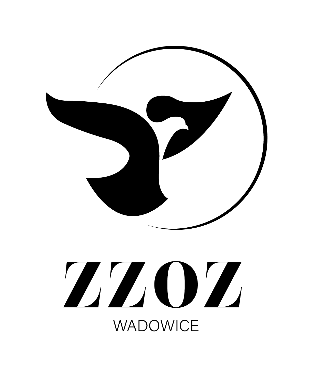            Zespół Zakładów Opieki Zdrowotnej w Wadowicach
                ul. Karmelicka 5, 34-100 Wadowice                  www.zzozwadowice.pl, email: sekretariat@zzozwadowice.plZałącznik nr 2WYKAZ WYKONANYCH ROBÓT BUDOWLANYCH (wzór)Przystępując do zapytania ofertowego pn „Rozbudowa i adaptacja instalacji tlenu medycznego, sprężonego powietrza i próżni w Pawilonach C i D ZZOZ w Wadowicach."Nazwa Wykonawcy (ów)  ..................................................................................................................................Adres Wykonawcy (ów) ...............................................................................................................................................................................................................................................................................................................oświadczam/y, że w okresie ostatnich pięciu lat przed upływem terminu składania ofert w zapytaniu, a jeżeli okres prowadzenia działalności jest krótszy- w tym okresie, wykonałem/ liśmy następujące roboty:Wykaz robót budowanych potwierdzających spełnianie warunków udziału w postępowaniu Jako załącznik do wykazu należy zamieścić poświadczenia należytego wykonania (referencje). * - niepotrzebne skreślić................................................. ,        (miejscowość, data)…………………………………………………………………………data i podpis(y) osób(y) upoważnionej(ych) do reprezentowania Wykonawcy*niepotrzebne skreślićLp.Rodzaj i zakres (zakres robót budowlanych) Wartość zamówienia brutto (zł)Okres realizacjiPodmiot, na rzecz którego robota budowlana była świadczonaOświadczam/ y, że polegam/ y, na wiedzy i doświadczeniu1.własnym/innych podmiotów*2.własnym/innych podmiotów*